МБУ ДО «Центр детского творчества» Дубенского муниципального района РМСтендовый доклад:«Работа по программе «Мастерская Самоделкина»Выполнила: Депцова И.Мпедагог дополнительного образования2021 г.     Мир детства уникален и неповторим. Впечатления детства остаются в памяти людей навсегда, и потому так важно, чтобы маленький человек, вступающий в жизнь, делающий робкие шаги по бесконечной лестнице познания себя и мира, преодолевал эти ступеньки с радостью и удовольствием. И первым помощником в воспитании и обучении детей является их творческая активность. Именно от формирования художественно-эстетической активности ребенка зависит, будет ли в дальнейшем человек совершенствовать свой внутренний мир при общении с искусством или нет. Творчество, являясь жизненной необходимостью, потребностью человека, захватывает его, преобразует, развивает и обогащает, формируя его как самобытную личность, которая пытается в каждое своё дело внести что-то такое, что присуще только ей. Творческая деятельность присуща человеку, нужно только помочь ему найти и раскрыть себя в той сфере, в которой он может проявить себя наиболее ярко, с максимальной пользой как для себя, так и для общества, результат творчества всегда направлен на созидание и прогресс.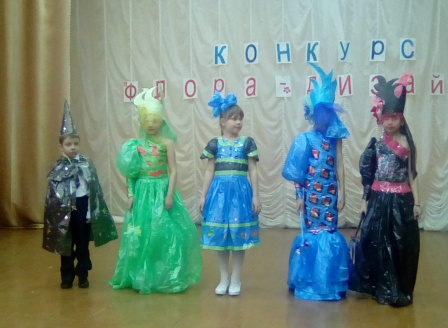 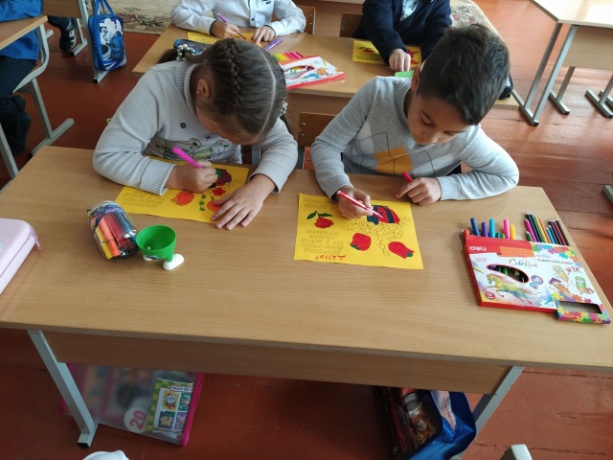 Я организовываю обучение и воспитание двумя способами: первый – дифференциация обучения (деление на группы) и второй – персональный. Используя принцип педагогической поддержки, помогаю каждому обучающемуся осознать свои интересы, планы и проблемы. Помогаю через включение в конкретные виды прикладной деятельности, создаю равные «стартовые» возможности каждому ребёнку. Используя познавательный интерес ребёнка и его опыт, могу определить, с помощью каких методов, средств и условий можно совершенствоваться ему дальше. Обучение и воспитание детей организовываю так, чтобы обучение было не просто передачей готовых знаний, умений и навыков, а созданием условий для развития творческой активности ребёнка. Каждый ребёнок – это личность, поэтому к каждому ребёнку нужно найти подход для достижения им заданных целей. Если использовать такой личностно-ориентированный подход, то результат получается очень высокий. На занятиях вижу каждого ребёнка и помогаю ему только в том случае, если чётко вижу, что ребёнок не способен справиться с заданием сам. Если же он может работать без дополнительной помощи, я поощряю его самостоятельность. Моя задача – пробудить в ребёнке желание созидать, преобразовывать мир, создавать прекрасное своими руками.      В объединении дети обучаются по дополнительной образовательной (общеразвивающей) программе дополнительного образования детей  «Мастерская Самоделкина». Возраст детей: 7-11 лет. Срок реализации: 3 года. Необходимость создания программы состоит в том, чтобы создать условия для целесообразного и привлекательного досуга, удовлетворения потребностей в творческом развитии, получении знаний и умений жизнедеятельности через художественно-творческую деятельность. Творчество является эффективным средством развития воображения, фантазии, эстетического чувства, художественного вкуса. В человеке уже заложено стремление узнавать и создавать. Работа с различными материалами в разных техниках расширяет круг возможностей ребёнка, развивает пространственное воображение, конструкторские способности.  Дети неоднородны по уровню развития и характеру овладения практической деятельностью, поэтому программа ориентирована на обучающихся с различным познавательным и творческим потенциалом.  По ходу освоения программного материала ребёнок выступает как новатор, творец, создатель, проектировщик технического произведения. Он не только создаёт свой замысел произведения, его композицию, но и выбирает технику и материалы для его создания. Тем самым раскрывается личность ребёнка, его индивидуальные особенности, способность выразить своё мнение, идею, проблему, образ языком творчества в собственной манере исполнения. Программа интегрирует разные техники художественного творчества (аппликация, оригами, бумагопластика, конструирование, моделирование). Программа первого и второго года обучения предусматривает в основном групповые и парные занятия, цель которых помочь ребенку уверенно чувствовать себя в различных видах деятельности. На третьем году обучения это дает основание для проведения индивидуальных занятий, цель которых развитие уникального сочетания способностей, умение и навыков. При обучении  обучающиеся с удовольствием впитывают все знания, приобретают навыки.  На занятиях дети – не просто созерцатели, а действующие лица, которые учатся созидать. Здесь невидимый мир мысли проявляется в движении рук, материала, инструментов. В конечном счёте – в изготовленном продукте. У детей есть простор для самостоятельности и выдумки, для развития умения, сообразительности и интеллекта. Я работаю с детьми, у которых по-разному проявляются способности. Видя затруднение ребёнка, предлагаю свою помощь. Есть дети, которые легко и быстро усваивают объяснение педагога, после похвалы они улучшают качество своих работ, на следующее занятие приходят со своей идеей, много работают дома самостоятельно. Когда и как хвалю ребёнка? Похвала в обучении как лекарство: может помочь, а может навредить. В младшем школьном возрасте хвалю так, чтобы слышала вся группа. Здесь использую даже не похвалу, а восхищение работами ребёнка. Похвалой отмечаю большие этапы в работе. Обязательно хвалю в конце занятия.  Каждый педагог находится в постоянном творческом поиске, сочетая традиционные методы и формы обучения с инновационной практикой, я отбираю наиболее эффективные методы и приемы обучения. Использую методы проектного обучения,  беседы, интегрированные уроки с применением компьютерных технологий, здоровьесберегающие технологии. Обучение проходит от простого к сложному. Реализации данного принципа способствуют правила:- изучение нового материала;- опора на имеющийся опыт;- применение теоретических знаний;- изучение современных технологий;- использование проблемно-поисковых и исследовательских заданий;- применение знаний на практике; К оценкам результатов творчества относятся, выставка работ, награждение грамотами, дипломами, благодарственными письмами. Завершением курса обучения является итоговая выставка, призванная показать достижения детей за год. При реализации программы обучающиеся принимают активное участие в конкурсах учрежденческого, муниципального и всероссийского уровня(интернет конкурсы). Интернет- конкурсы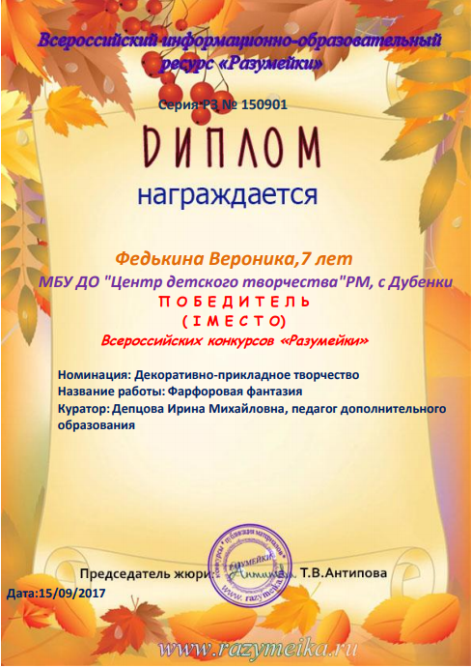 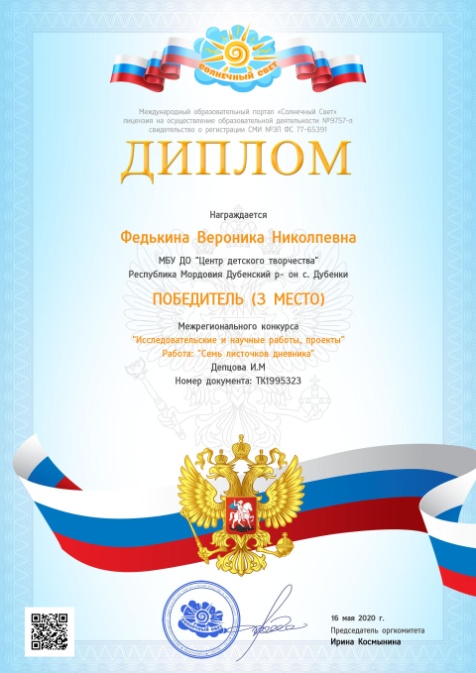 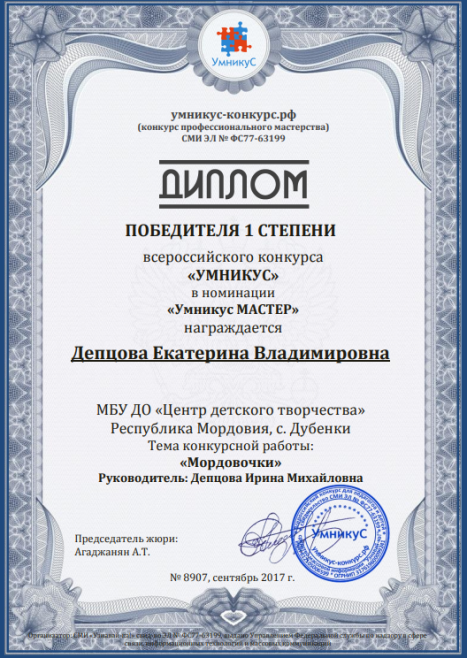 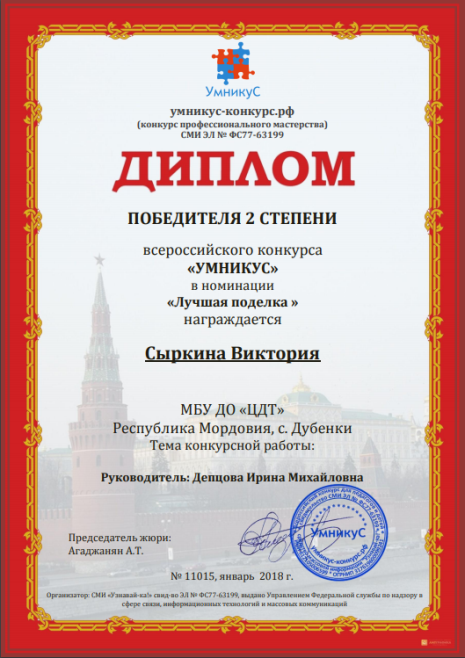 Муниципальные конкурсы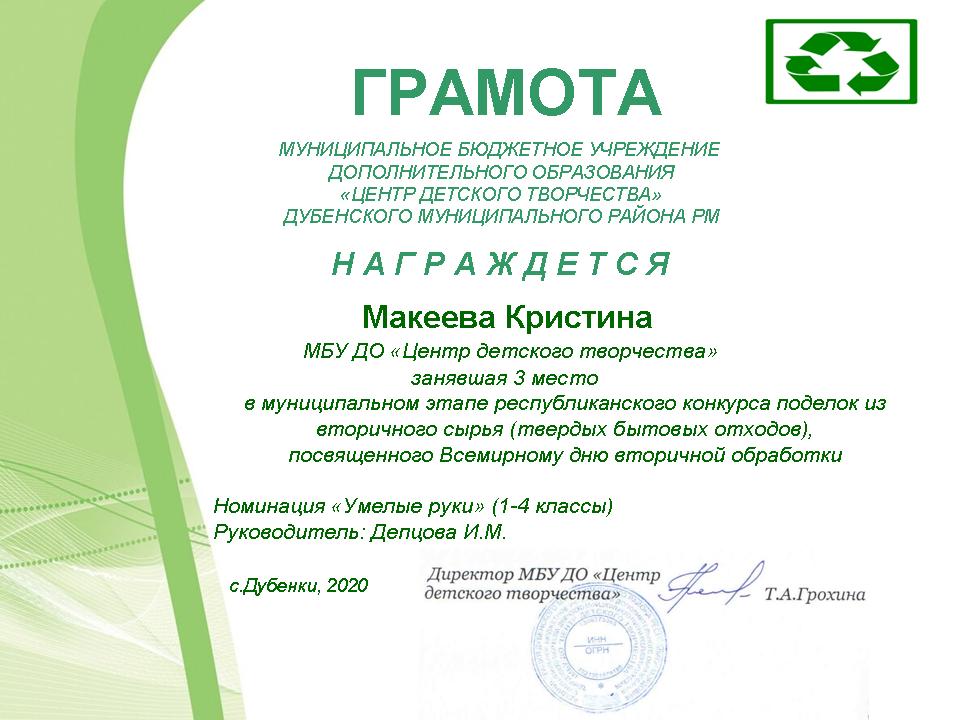 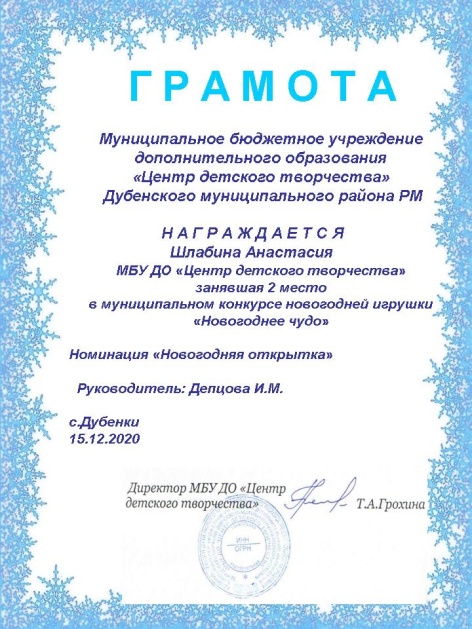 Перспективность обучения по данной программе заключается в том, это подготовит их к конкуренции на рынке труда. Поможет узнать о профессиях, таких как дизайнер-модельер, дизайнер-оформитель и т.д.. Эти профессии являются одними из привлекательных, т.к. они становятся сегодня всё более востребованными, потому что человек всегда стремится сделать себя и своё окружение прекраснее.Литература1. Горшкова, Л. Воспитание детей совместными усилиями семьи и педагогов дополнительного образования. – Л.Горшкова // «Методист»: – №8. – 2017. 36-38с. 2. Климова, Е.В., Аверкина, Т.В. Взаимосвязь предметов в детской художественной школе. // «Дополнительное образование и воспитание»: – №2. – 2018. 3. Коллектив авторов. Интеграция общего и дополнительного образования. – М.: 2016. Название мероприятия        УровеньФИО обучающегося        местоИнтернет конкурс «Разумята»Всеросс.Кабакова А.1-е местоИнтернет конкурс «Солнечный свет»Всеросс.Федькина В.1-е местоИнтернет конкурс «Умникус»Всеросс.Депцова Е.1-е местоИнтернет конкурс «Умникус»Всеросс.Сыркина В.1-е местоКонкурс на знание Государственной Символики РФМуницип.Бровцева НМаскаева Е.Косолапова А.УчастиеКонкурс поделок из втор. сырьяМуниц.Респ.Гуртовой Е.1-е место3-е местоКонкурс творческих проектов «Фантазия»Муницип.Седойкина В.2- е местоКонкурс «Новогоднее чудо»Муницип.Царев АКураева МШлабина Н.УчастиеУчастие2- е место